Student & Resident Badge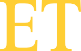 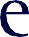 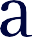 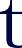 Request FormFirst name: 	Last name: 	E#: 	Email: 	Payment & Delivery InformationEach badge costs $10 and is to be paid by either the department or the individual receiving the badge prior to printing.The price for a duplicate or replacement badge is $27.38.Will the department be charged for the badge(s)?	Yes	No Is this badge a replacement?	Yes	NoDepartment account code to charge: 	By providing an account code, you agree to allow Campus ID Services to withdraw the total amount from the account provided during the next billing cycle.Delivery Method:	Pickup	Campus Box # 	Please return form to Campus ID Services: PO Box 70611 or IDBUCS@etsu.edu